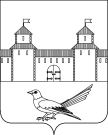 от 23.12.2016 № 2266-пО присвоении адреса сооружениюдорожного транспорта (автомобильной дороге)	Руководствуясь статьей 16 Федерального закона от 06.10.2003 №131-ФЗ «Об общих принципах организации местного самоуправления в Российской Федерации», постановлением Правительства Российской Федерации от 19.11.2014 №1221 «Об утверждении Правил присвоения, изменения и аннулирования адресов», постановлением администрации Сорочинского городского округа Оренбургской области от 01.07.2016 №1046-п «Об утверждении Положения о порядке присвоения, изменения и аннулирования адресов на территории Сорочинского городского округа Оренбургской области», статьями 32, 35, 40 Устава муниципального образования Сорочинский городской округ Оренбургской области, техническим планом сооружения от 20.12.2016, кадастровым паспортом земельного участка от 19.12.2016 №56/16-727110, администрация Сорочинского городского округа Оренбургской области постановляет:Присвоить сооружению дорожного транспорта (автомобильной дороге), протяженностью 1300 м., расположенному в границах земельного участка с кадастровым номером 56:45:0000000:1172, адрес: Российская Федерация, Оренбургская область, г.Сорочинск, ул.Саратовская, сооружение № 2.Контроль за исполнением настоящего постановления возложить на главного архитектора муниципального образования Сорочинский городской округ Оренбургской области  Крестьянова А.Ф.Настоящее постановление вступает в силу со дня подписания и подлежит размещению на Портале муниципального образования Сорочинский городской округ Оренбургской области.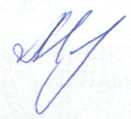 Глава муниципального образованияСорочинский городской округ                                                    Т.П. МелентьеваРазослано: в дело, прокуратуре, Управлению архитектуры, ОУИ, Кузнецову В.Г.Администрация Сорочинского городского округа Оренбургской областиП О С Т А Н О В Л Е Н И Е 